消费品召回计划生产者名称莆田市荔城区创奇餐具有限公司产品名称密胺塑料餐具（勺）品牌/涉及数量1100支型号/规格13.1cm勺生产起止日期2021年11月16日生产批号/批次202111001产品描述及外观图片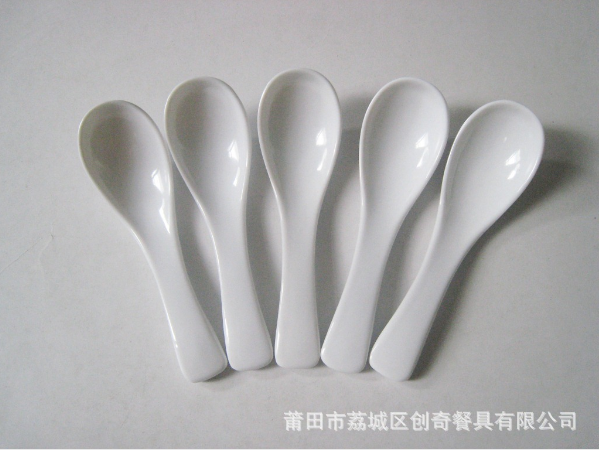 存在的缺陷高锰酸钾消耗量不符合GB4806.7-2016的要求可能导致的后果长期使用可能会对身体造成伤害避免损害发生的应急处置方式立即停止使用具体召回措施退货退款召回负责机构莆田市荔城区创奇餐具有限公司召回联系方式0594-2128118召回进度安排2022年12月15日至2023年3月15日莆田市荔城区创奇餐具有限公司在经销商门店发布公告，为购买到问题产品的消费者提供退货退款服务，消费者可以拨打电话0594-2128118了解具体情况。其他需要报告的内容无其他信息相关用户也可以登录缺陷产品管理中心网站dpac.samr.gov.cn、www.recall.org.cn或关注微信公众号（SAMRDPAC)，或拨打缺陷产品管理中心热线电话：010-59799616，了解更多信息。